                                    TEXTO ARGUMENTATIVO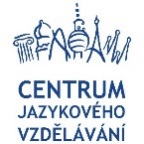 ¿QUÉ ES?El texto argumentativo es un escrito que tiene como finalidad defender o refutar, en caso de no estar de acuerdo con la opinión seleccionada, una idea o tesis mediante argumentos. 
ELABORACIÓN
Antes de ponerse a escribir, es necesario fijar un plan en el que se enuncien, brevemente y de manera jerarquizada, las ideas que vamos a tratar. La elaboración de un “guión” de ideas y de ejemplos para apoyar esas ideas obligará a pensar antes de escribir, de igual modo que se planearía un viaje antes de emprenderlo. PASOS1. Elaborar el guión de ideas a desarrollar posteriormente. 2. Ordenar las ideas o argumentos jerárquicamente. Son las razones que conducirán a confirmar o desmentir la tesis inicial en una conclusión final. 3. Seguir fielmente el guión.4. Utilizar, fundamentalmente, conectores aditivos.
ESTRUCTURA 
Se recomienda que un texto argumentativo se estructure en tres párrafos.1. introducción: idea, tesis, opinión, contexto2. argumentos: a favor (recomendable elegir 3)en contra (recomendable elegir 3)3. conclusión
Ad.1 La tesis o tema. La tesis del texto argumentativo se va repitiendo a lo largo del texto y en cada uno de los párrafos. Es conveniente que la tesis aparezca tanto en el título como en la primera oración del primer párrafo. Esto ayuda al lector a saber de qué se va a hablar a lo largo de la argumentación. Ad.2 Los argumentos a favor y en contra. No es obligatorio poner argumentos a favor y en contra, aunque suele ser recomendable poner ambos para que sea el lector quien a partir de los argumentos se posicione con respecto al texto. El orden de poner primero un tipo de argumento u otro dependerá del peso que demos a los argumentos o la manera en la que queramos convencer al lector del texto. Ad.3 La conclusión final. Por lo que a la conclusión respecta, suele ser una recapitulación de lo dicho en los párrafos anteriores. Otra opción es dejar para la conclusión un argumento que consideremos de peso o también se puede repetir un argumento que nos parezca importante y que ya se haya mencionado. Podemos repetirlo, pero utilizando otras palabras. En la argumentación también podemos posicionarnos con respecto a la tesis del texto.Adaptado de: 
http://justificaturespuesta.com/texto-argumentativo-plantilla-y-ejemplo/
http://justificaturespuesta.com/ejemplo-de-texto-argumentativo-con-una-tesi